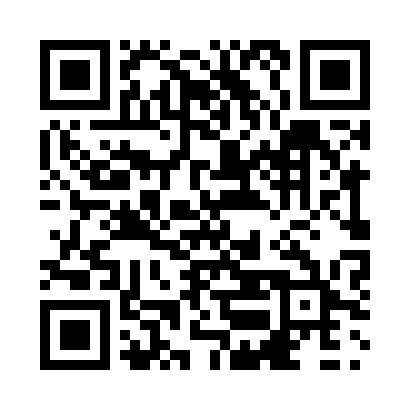 Prayer times for Val-Menaud, Quebec, CanadaMon 1 Apr 2024 - Tue 30 Apr 2024High Latitude Method: Angle Based RulePrayer Calculation Method: Islamic Society of North AmericaAsar Calculation Method: HanafiPrayer times provided by https://www.salahtimes.comDateDayFajrSunriseDhuhrAsrMaghribIsha1Mon4:536:2212:495:187:178:472Tue4:506:2012:495:197:188:493Wed4:486:1812:495:207:208:504Thu4:466:1612:485:217:218:525Fri4:436:1412:485:227:238:546Sat4:416:1212:485:237:248:567Sun4:396:1012:485:247:268:588Mon4:366:0812:475:257:279:009Tue4:346:0612:475:267:299:0110Wed4:316:0412:475:277:309:0311Thu4:296:0212:465:287:329:0512Fri4:266:0012:465:297:339:0713Sat4:245:5812:465:307:359:0914Sun4:225:5612:465:317:369:1115Mon4:195:5412:455:327:389:1316Tue4:175:5212:455:337:399:1517Wed4:145:5012:455:347:419:1718Thu4:125:4812:455:357:429:1919Fri4:095:4712:455:367:439:2120Sat4:075:4512:445:377:459:2321Sun4:055:4312:445:387:469:2522Mon4:025:4112:445:397:489:2723Tue4:005:3912:445:407:499:2924Wed3:575:3712:445:407:519:3125Thu3:555:3612:435:417:529:3326Fri3:535:3412:435:427:549:3527Sat3:505:3212:435:437:559:3728Sun3:485:3012:435:447:579:4029Mon3:455:2912:435:457:589:4230Tue3:435:2712:435:467:599:44